CASTRO4 ½-Zimmer-HausCasa con 4 ½ localiAn ruhiger, sonniger AussichtslageIn posizione tranquilla, soleggiata e con bella vista                   							 4180/1434Fr.  385'000.--Ubicazione     Regione: Valle di Blenio Località: 6723 Castro, PiazzettaInformazione sull’immobile                                                       Tipo dell’immobile: casa di 4 ½ locali Superficie terreno: ca. 150 m2Superficie abitabile: ca. 90 m2Balcone: 1Rinnovazioni: ca. 1996Piani: 2Posteggi: gratuiti comunaliLocali: 4Bagno/WC: 1                              Riscaldamento:  camino Pavimento zona giorno: piastrelle                                               Posizione: tranquilla e soleggiataVista lago: noScuole: ad Acquarossa                                                 Possibilità d’acquisti: ad Acquarossa                                                Mezzi pubblici: si                                        Distanza prossima città: 15 kmDistanza autostrada: 15 kmDescrizione dell’immobile    Questa casa unifamiliare di 4 ½ locali è in posizione soleggiata e tranquilla nella media valle di Blenio, comune di Castro.L’edificio è in buono stato. Le necessarie rinnovazioni sono sempre state prontamente eseguite. Il pianterreno comprende un soggiorno con camino, la cucina abitabile e la lavanderia. Il piano superiore consiste in tre camere, un balcone e un bagno/WC. La casa ha anche una cantina. Si ha una bella vista sulla valle e le montagne circostanti. La valle di Blenio è conosciuta per le sue possibilità di escursioni a piedi ed in bicicletta. Le piste da sci di Nova Nara distano cinque minuti. Ad Acquarossa esiste un progetto per un centro balneare e qui si trova inoltre l’ospedale regionale. L’immobile è facilmente raggiungibile in macchina. Vi sono vicino posteggi gratuiti comunali. Il tragitto per l’autostrada A2 a Bellinzona-Sud dura 15 minuti. La stazione ferroviaria di Biasca è raggiungibile anche tramite autopostale. Scuole e possibilità d’acquisti si trovano nei comuni limitrofi. Standort     Region: BleniotalOrtschaft: 6723 Castro, Piazzetta                                                    Objekt Typ: 4 ½-Zimmer-EinfamilienhausGrundstücksfläche: ca. 150 m2Wohnfläche: ca. 90 m2Balkon: 1Renovationen: 1996Geschosse: 2                                                                                                  Parkplätze: GratisparkplätzeZimmer: 4Bad/WC: 1Heizung: KaminBodenbelag Wohnbereich: PlattenLage: ruhige, sonnige AussichtslageSeesicht: neinSchulen: in Acquarossa                                                 Einkaufsmöglichkeiten: in AcquarossaOeffentliche Verkehrsmittel: jaDistanz zur nächsten Stadt: 15 KmDistanz Autobahn: 15 KmDieses 4 ½-Zimmer-Einfamilienhaus liegt an ruhiger, sonniger Aussichtslage im mittleren Bleniotal in der Gemeinde Castro.Das Gebäude befindet sich in einem guten baulichen Zustand. Die notwendigen Renovationen wurden stets fachgerecht ausgeführt. Der Innenausbau ist rustikal und das Haus verfügt über ein angenehmes Wohnambiente. Im Erdgeschoss sind der Wohnraum mit Kamin, die Wohnküche und die Waschküche eingebaut. Das Obergeschoss besteht aus drei Schlafzimmern mit Balkon und Bad/WC. Das Haus verfügt über einen Keller. Es gibt einen schönen Ausblick ins Tal und auf die umliegenden Berghänge. Das Bleniotal ist bekannt für seine Ausflugsmöglichkeiten zu Fuss und mit dem Bike. In fünf Minuten erreicht man das Winterskigebiet Nova Nara mit drei Ski- und Sesselliften und einer langen Schlittelbahn. In Acquarossa ist ein Bäderzentrum geplant und dort befindet sich auch das Regionalspital.Die Liegenschaft ist mit dem Auto gut erreichbar. Es stehen öffentliche Gratisparkplätze in der Nähe zur Verfügung. Die Fahrt zur Autobahn A2 in Biasca dauert 15 Minuten. Mit dem Postauto gelangt man nach Biasca, dem Schnellzughalt der Gotthardbahn. Einkaufsmöglichkeiten und Schulen befinden sich in den Nachbardörfern.Soggiorno con camino / Wohnraum mit KaminSoggiorno / WohnraumCucina abitabile / WohnkücheCamera / ZimmerCamera / ZimmerBagno / BadBalcone / BalkonBalcone e entrata sopra / Balkon mit oberem EingangFacciata ovest / WestfassadeVista est / OstblickVista sud / SüdblickFacciata nord / Nordfassade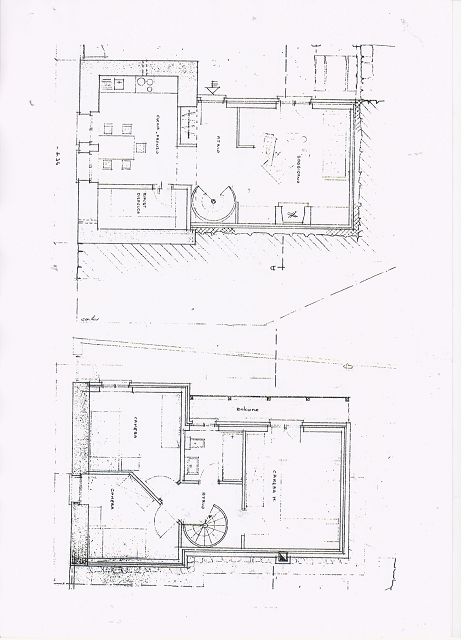 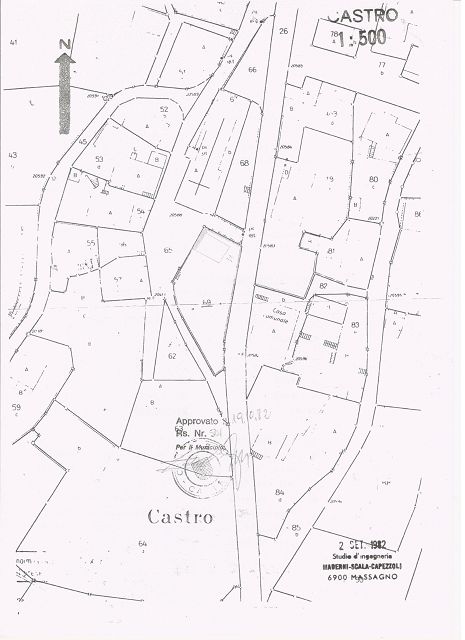 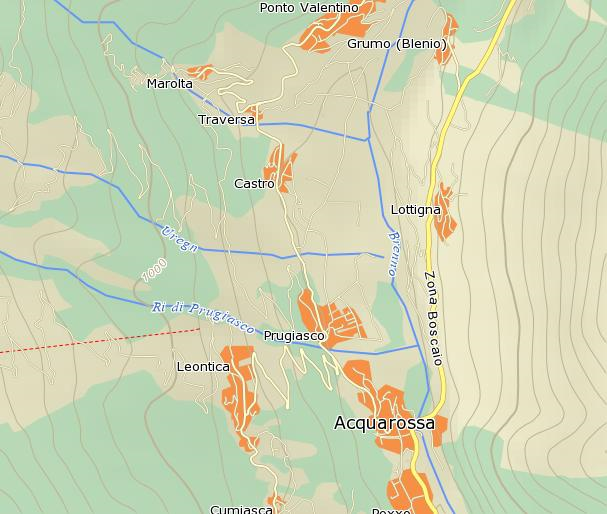 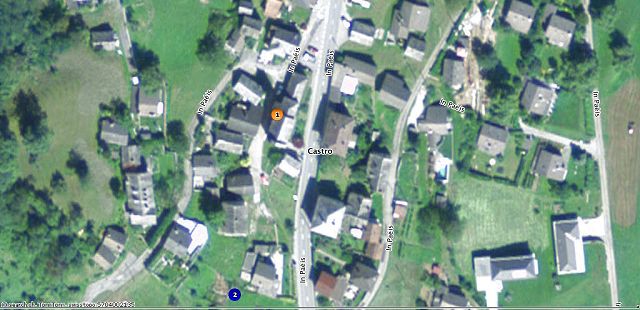 TICINO       Castro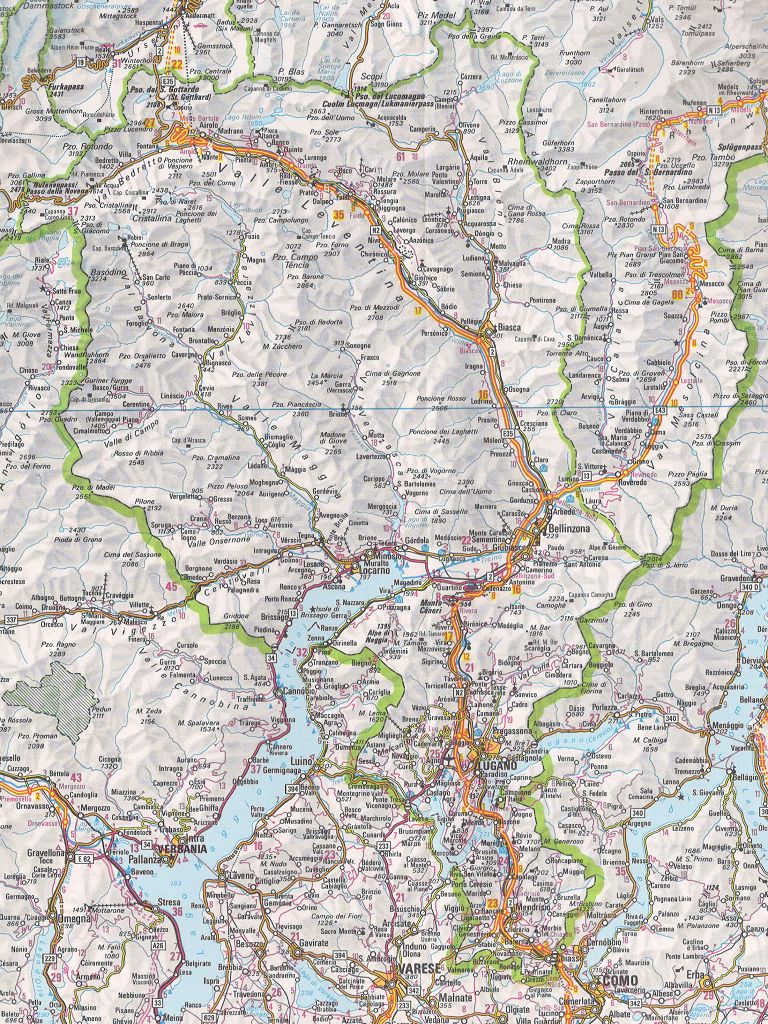 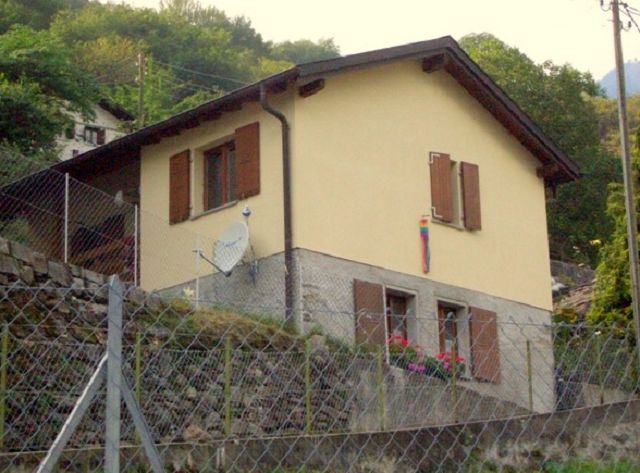 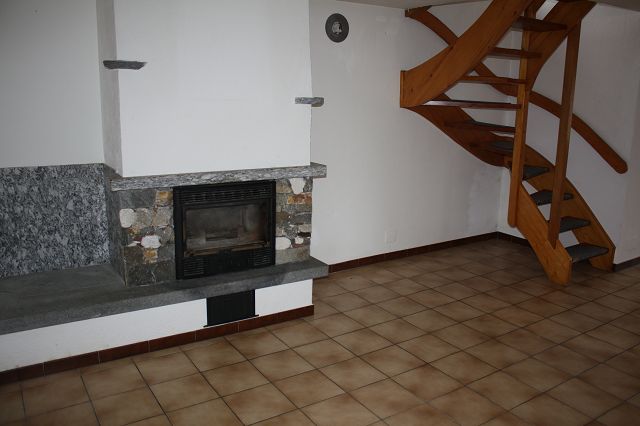 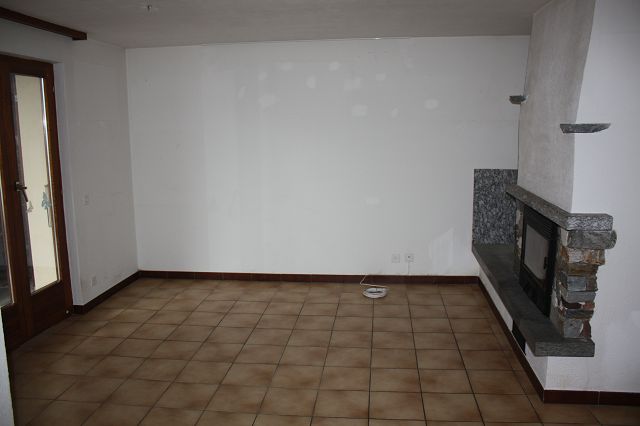 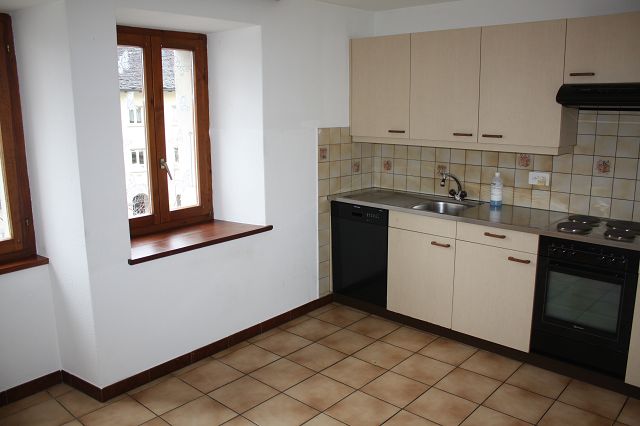 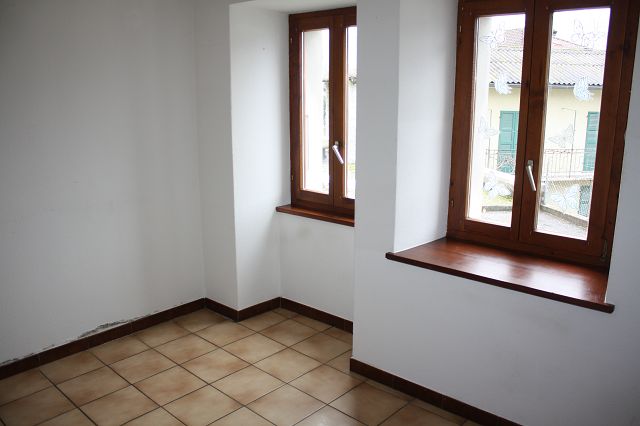 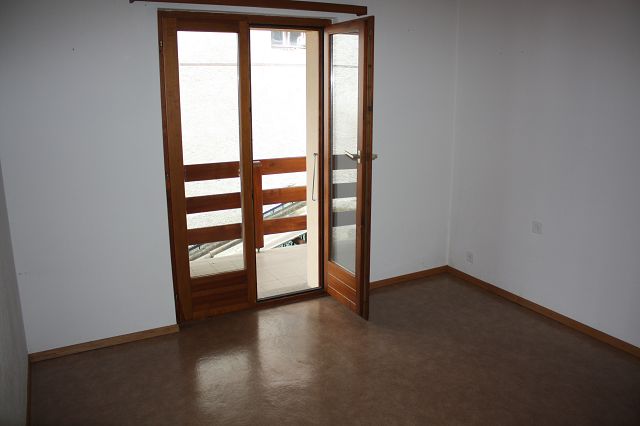 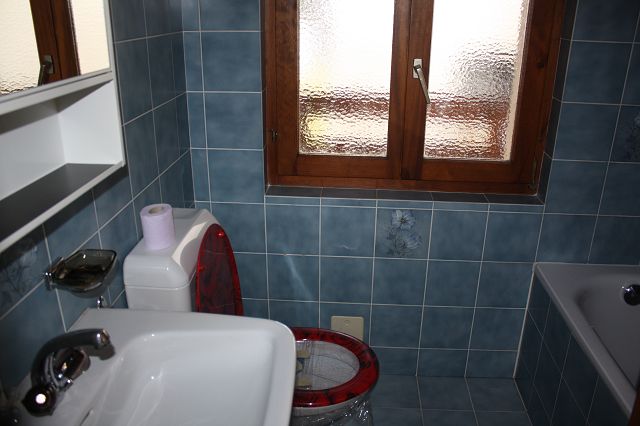 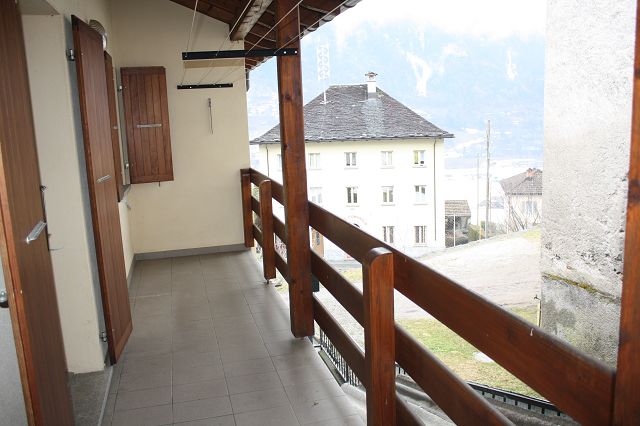 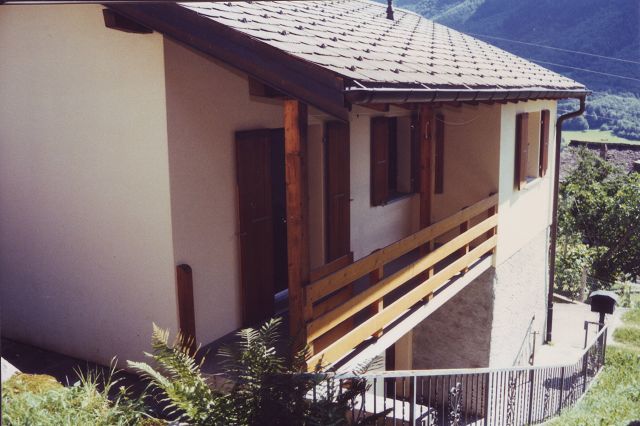 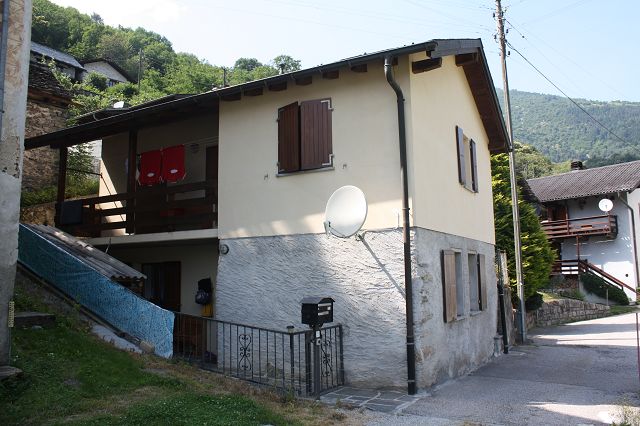 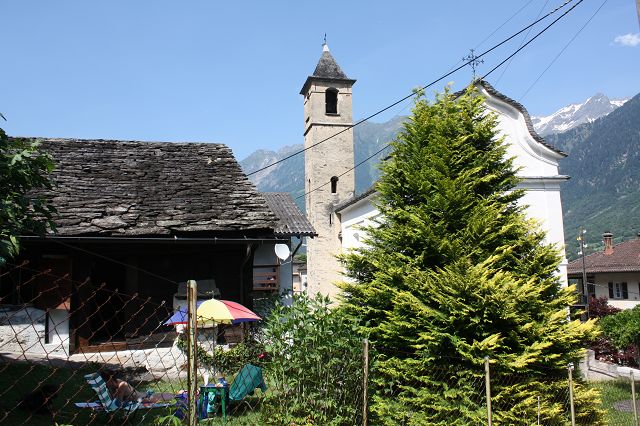 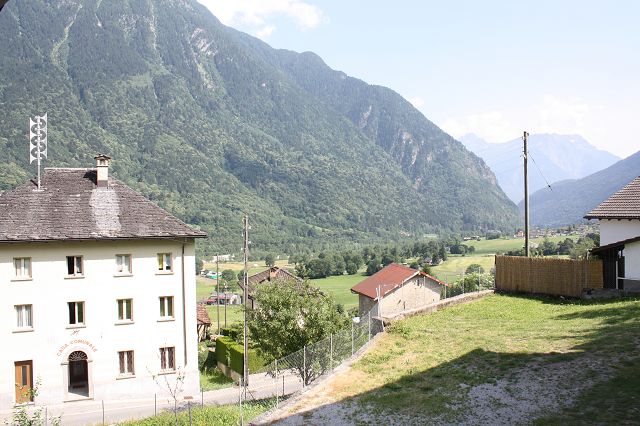 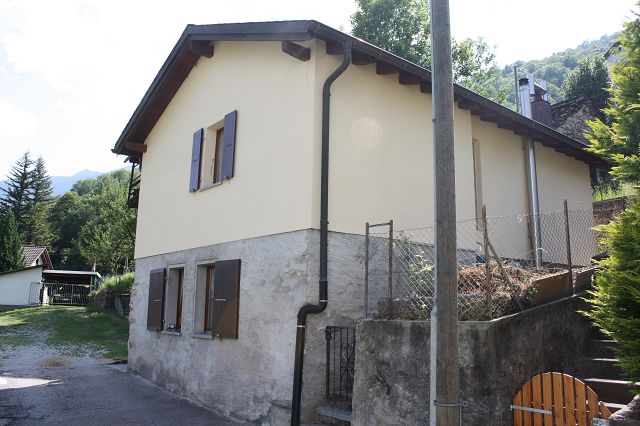 